Resource 1: Leaving primary schoolResource 2: Questions about secondary school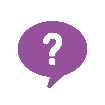 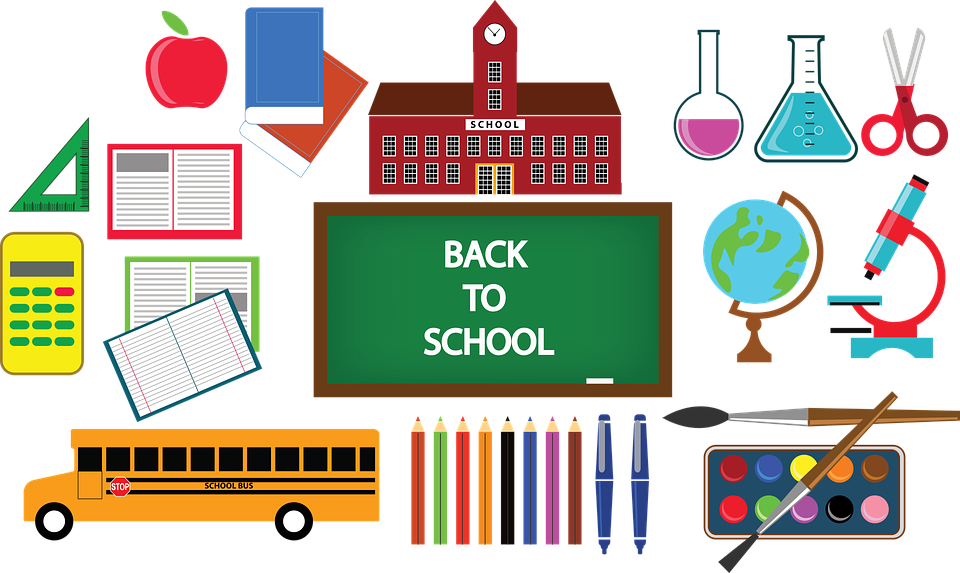 Resource 3: Managing challenges  Resource 4: Sources of supportChallengeHow could Nusrat manage this challenge now?How could Nusrat manage this challenge in the future?Getting lost around the new schoolNot being in the same class as friendsMore homeworkBig lunch hall and choosing a mealDon’t understand new subjectsNot knowing the rules and getting a detentionSource of supportAdvantagesDisadvantagesRank #New year 7 form teacherThey will help Nusrat settle in to the school quicklyNusrat needs to wait for the start of school before she can meet themParent/carer Good friendAdvice website, e.g. Childline or NSPCCSomeone they know already at secondary schoolThe new school’s websiteFamily petSchool social media platformFriends in private group chat